Publicado en  el 04/03/2015 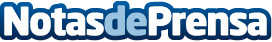 La presencia de empresas españolas en paraísos fiscales se dispara en los peores años de la crisisDatos de contacto:Nota de prensa publicada en: https://www.notasdeprensa.es/la-presencia-de-empresas-espanolas-en-paraisos Categorias: Eventos Solidaridad y cooperación http://www.notasdeprensa.es